Bagagelijst avonturenklas Durbuy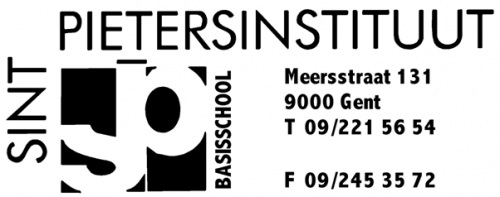 Je kan deze lijst invullen en in je koffer steken! Zorg ervoor dat op alle spullen je naam staat! Ook aan je tas of koffer hangt best een naamkaartje.Toiletgerief.........	Handdoeken klein.........	Badhanddoek.........	Washandjes.........	Zakdoeken	Tandenborstel	Tandpasta	Douchezeep / shampoo	Kam	Deodorant	Lippenstift (voor droge lippen)	+ persoonlijke hygiënespullenOndergoed.........	Onderbroeken.........	OnderhemdjesSlaapgerief	Pyjama / slaapkleedEventueel knuffel	Slaapzak (eventueel apart inpakken)KussensloopOnderlaken of hoeslaken voor éénpersoonsbedAndere kledij.........	Lange broeken.........	Trainingsbroek / jogging.........	T-shirts.........	Truien.........	Sokken	Regenjas	Warme winterjas	1 paar handschoenen	Muts en sjaal	Aparte broek, trui en schoenen die vuil mogen worden (voor speleo)	WandelschoenenSportschoenenEventueel laarzenPantoffels (verplicht in centrum!)Medisch	Enkele klevertjes ziekenfonds	SIS-kaart/isi+-kaart of elektronische identiteitskaart	Eventuele medicatieAllerlei.........	Reisspelletje.........	Strip of leesboekPlastic zakjes om natte kledij/schoenen in te bewarenLinnenzak	Rugzakje	Zaklamp (eventueel hoofdlamp)	Postzegels en enveloppen (waar adres reeds op geschreven staat)Schrijfgerief + cursusblokEen fototoestel meenemen mag, maar hier ben je dan wel zelf verantwoordelijk voor.